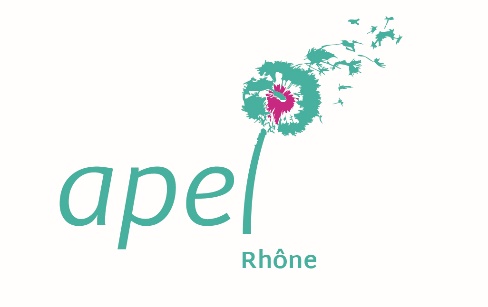 CAHIER DES CHARGES FIL ROUGE 2021-2022Ce dossier concerne uniquement les thèmes suivants relatifs aux activités de l’Apel :Visibilité de l’Apel (journal, banderole, création et impression de matériel de communication, vidéo...)Action auprès des parents : accueil, café des parents, repas des bénévoles...Conférence ou ateliers à destination des parents.Avant toute demande, vous devez avoir envoyé avant le 30 novembre 2021 :Vos adhésions 2021-2022 (formulaire + liste + paiement)Le dossier POST-AG 2021-2022 (formulaire + documents demandés).Pour être recevable, le dossier doit répondre à un certain nombre de critères :L’Apel de l’établissement doit avoir été présente à l’Assemblée générale de l’Apel du Rhône le 25 novembre 2021.Le projet doit concerner l’année scolaire 2021-2022 (devis/facture daté entre le 1er août 2021 et 31 juillet 2022). Les statuts doivent être conformes aux statuts-type 2021 ou 2019, et déclarés en Préfecture du Rhône. Le formulaire est obligatoire : il constitue le dossier avec les devis/factures.Les devis/factures doivent être téléversés sur le site de l’Apel du Rhône.Ne peut être présenté qu’un seul dossier FIL ROUGE par Apel d’établissement.L’Apel d’établissement doit obligatoirement financer une partie ou la totalité du projet, à hauteur de sa capacité financière.Les pièces du dossier FIL ROUGE 2021-2022 doivent être téléversées au format PDF en un seul document sur l’Espace membre du site de l’Apel du Rhône https://www.apeldurhone.fr/connexion/                 Dernier délai : 03 mars 2022 (tout dossier – formulaire et pièces - arrivé après sera refusé).A votre disposition pour vous aider à constituer le dossier :                                    Marie José    au      04 72 56 99 03         ou          subventions@apeldurhone.frAttribution et versement des subventionsTous les dossiers reçus seront étudiés par la commission « subventions » de l’Apel du Rhône. Les présidents d’Apel d’établissement seront informés de la décision de la commission : dossier accepté ou non (avec motifs détaillés). Le montant attribué sera de 500 € maximum (ou à hauteur de la facture reçue si le montant est inférieur à 500 €). Les subventions seront versées à réception des factures acquittées qui devront être téléversées sur l’Espace membre https://www.apeldurhone.fr/connexion/ au plus tard le 15 juin 2022. Au cas où, pour diverses raisons, ces justificatifs ne pourraient pas être transmis à temps, l’aide accordée sera annulée et la somme requise remise à disposition de la commission « subventions ».L’Apel du Rhône organise une Soirée des subventions le mardi 12 avril 2022.Cette soirée permet l’échange entre les participants, chacun peut ainsi s’enrichir de nouvelles idées à porter en projet dans son Apel d’établissement.Nous vous remercions de prévoir la présence d’un membre au minimum de votre Conseil d’Administration.